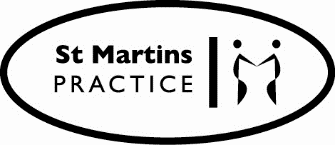 210 Chapeltown Road, Leeds LS7 3JT0113 2211888  stmartinspracticeleeds.nhs.ukConsent to proxy access to GP online servicesNote: If the patient does not have capacity to consent to grant proxy access (this includes all children age 0-10), and proxy access is considered by the practice to be in the patient’s best interest, then section 1 of this form may be omitted.Section 1I,<Patient Name>                               give permission to my GP practice to give the following people proxy access to the online services as indicated below in section 2.I reserve the right to reverse any decision I make in granting proxy access at any time.I understand the risks of allowing someone else to have access to my health records.I have read and understand the information leaflet provided by the practiceSection 2Section 3I/we                                                 (names of representatives) wish to have online access to the services ticked in the box above in section 2 for <Patient Name> (name of patient). I/we understand my/our responsibility for safeguarding sensitive medical information and I/we understand and agree with each of the following statements:The patient (This is the person whose records are being accessed)The representatives (These are the people seeking proxy access to the patient’s online records, appointments or repeat prescription.) Patient name: <Patient Name>Pt NHS number: <NHS number>Signature of patient      Date <Today's date>Online appointments bookingOnline prescription managementAccessing the medical record for                                                    (name of patient)I/we have read and understood the information leaflet  provided by the practice and agree that I will treat the patient information as confidentialI/we will be responsible for the security of the information that I/we see or downloadI/we will contact the practice as soon as possible if I/we suspect that the account has been accessed by someone without my/our agreementIf I/we see information in the record that is not about the patient, or is inaccurate, I/we will contact the practice as soon as possible.  I will treat any information which is not about the patient as being strictly confidentialSignature/s of representative/s      Date/s      Surname <Patient Name>Date of birth <Date of birth>First name <Patient Name>First name <Patient Name>Address   <Patient Address>                                                                              Postcode  <Patient Address>         Address   <Patient Address>                                                                              Postcode  <Patient Address>         Email address <Patient Contact Details>Email address <Patient Contact Details>Telephone number <Patient Contact Details>Mobile number <Patient Contact Details>Pt NHS number: <NHS number>Surname      Surname      First name      First name      Date of birth      Date of birth      AddressPostcode      Address               (tick if both same address Postcode      Email      Email       Telephone      Telephone      Mobile      Mobile      